How to Type Accent MarksOn phone or iPad: hold down  a  & click on the option that looks like this: áAccent Codes for Macs  (for capital letters with accent marks, “Option e” then “Shift vowel”)On a PC with number pad on right, hold down the “Alt” key while you type the numbers, and use the numbers on the right side of the keyboard.   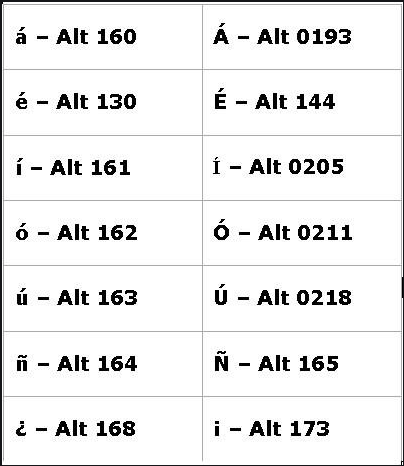 On PC with number pad on right: 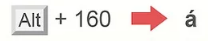 On Mac: 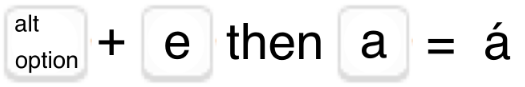 áOption + e, a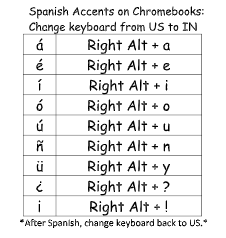 éOption + e, eíOption + e, ióOption + e, oúOption + e, uñOption + n, nüOption + u, u¿Shift + Option + ?¡Option + 1PCAlt + 160 áAlt + 130 éAlt + 161 íAlt + 162 óAlt + 163 úAlt + 164 ñAlt + 129 üAlt + 168 ¿Alt + 173 ¡Alt + 0193 ÁAlt + 144 ÉAlt + 0205 ÍAlt + 0211 ÓAlt + 0218 ÚAlt + 154ÜAlt + 165 Ñ